                                                                                                 Umbrella Narrative: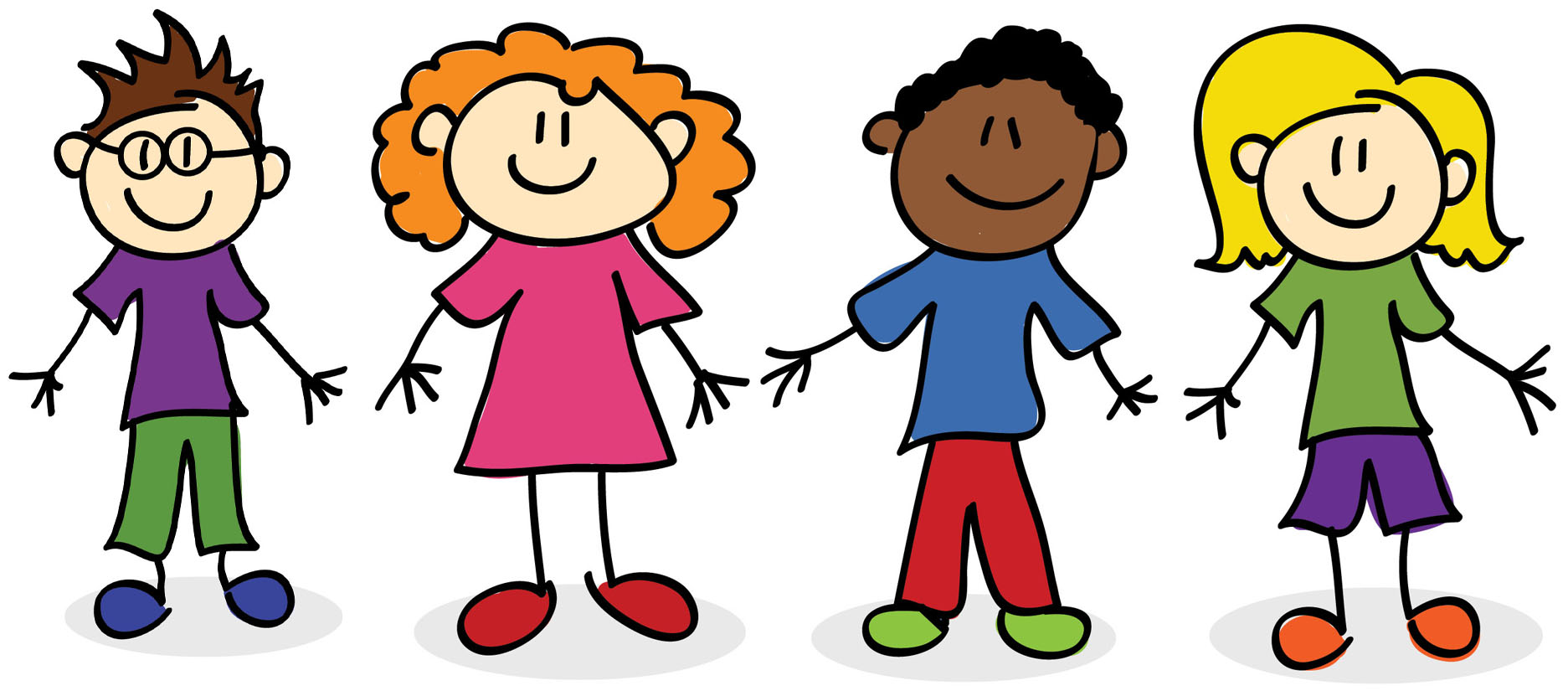 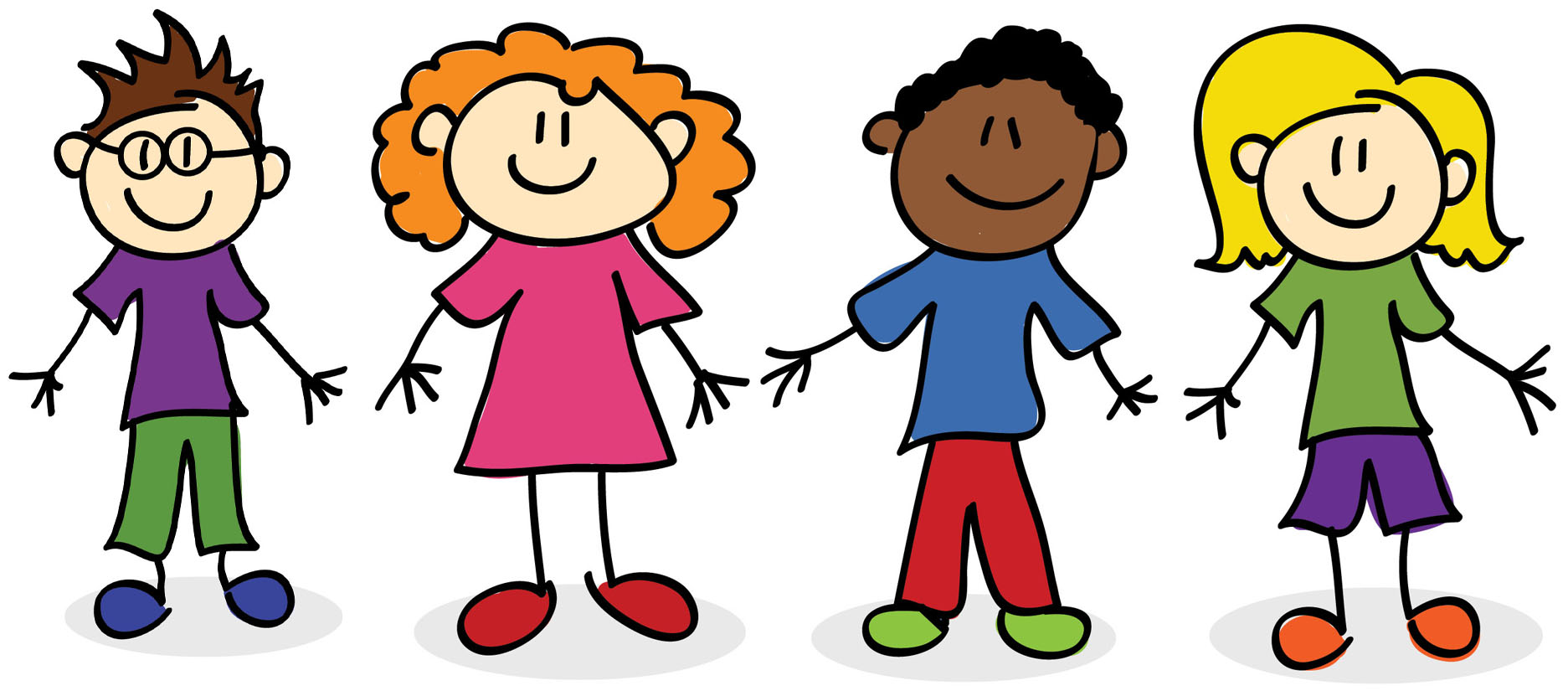 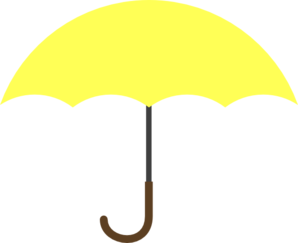                                                                                                Ourselves 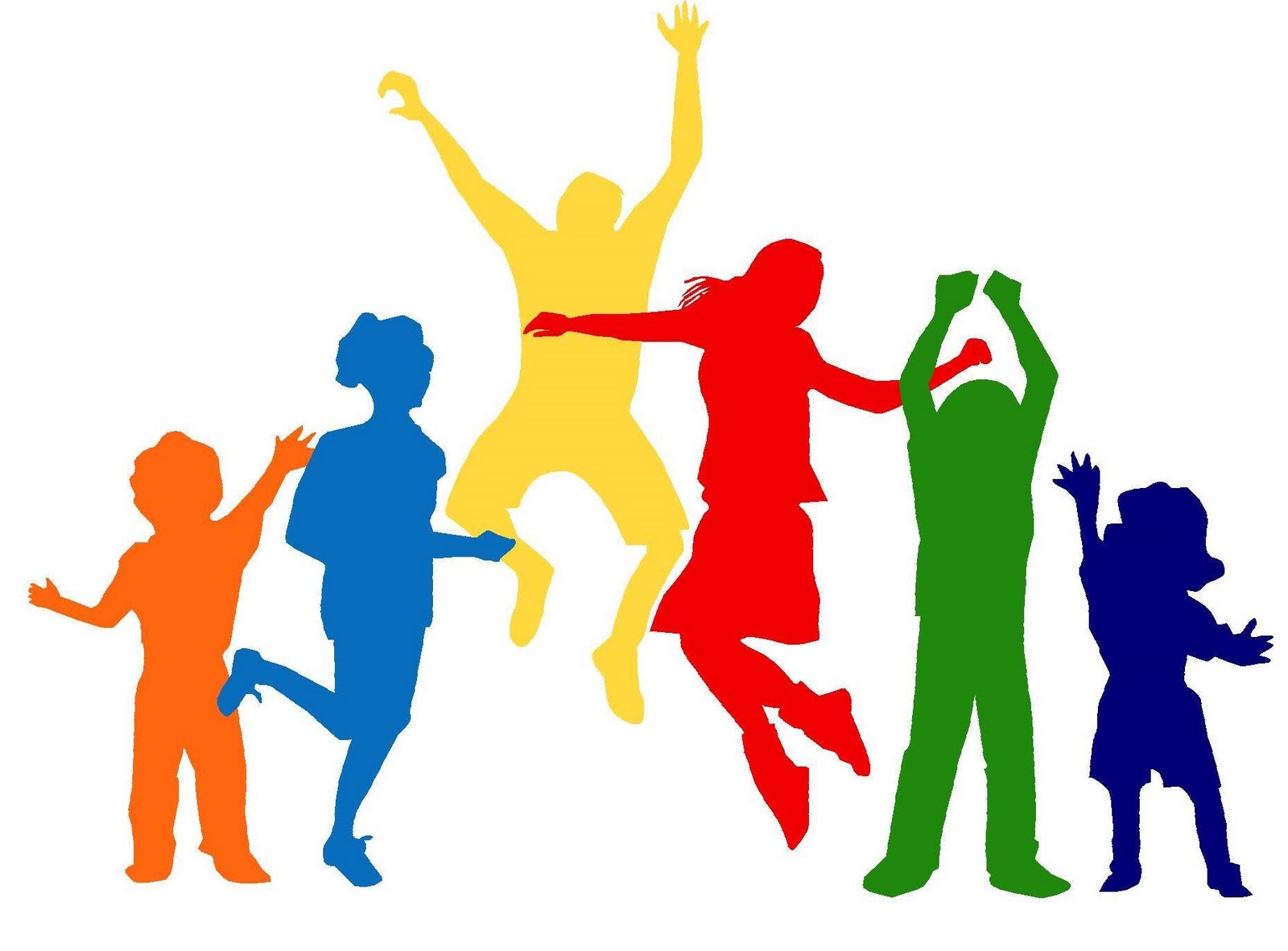 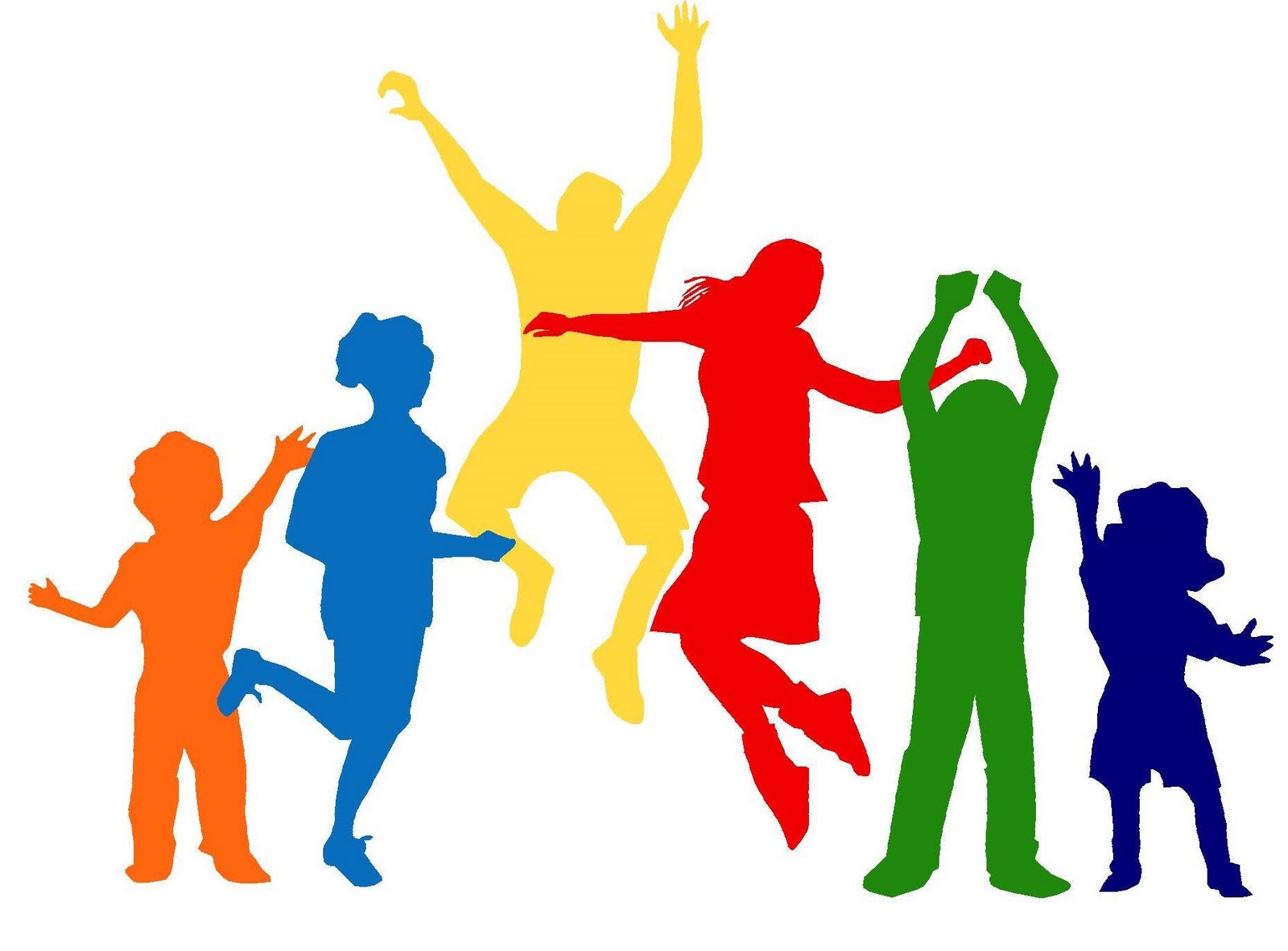 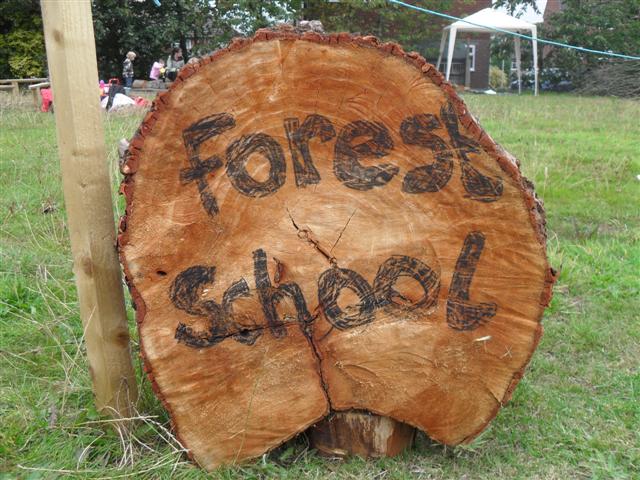 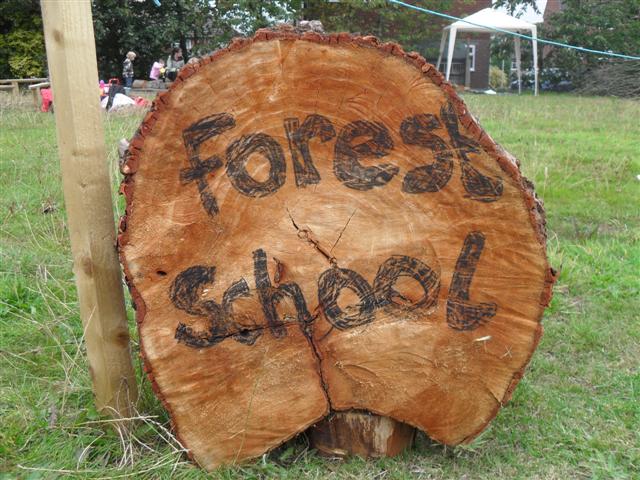 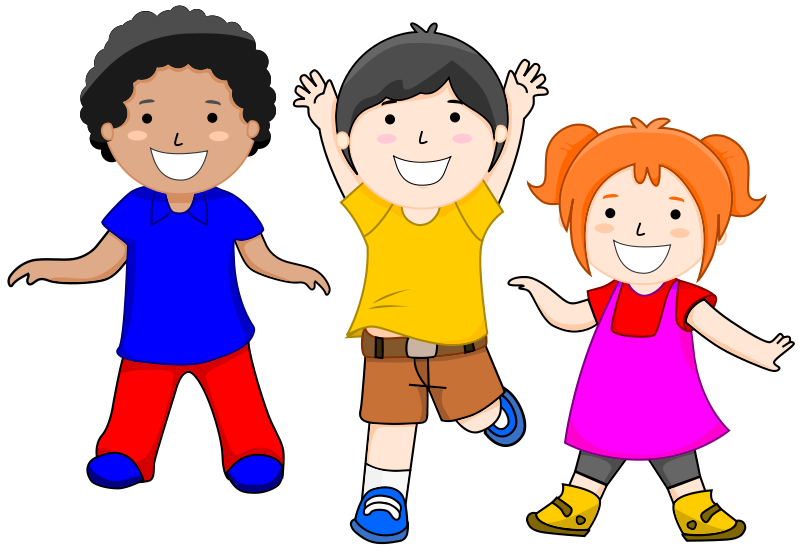 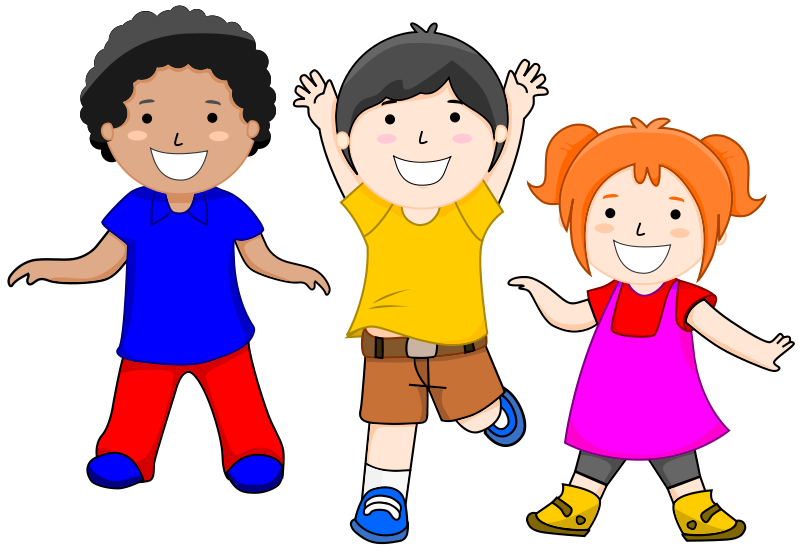 